                   Church DirectoryStaff 	Pastor 		 	Rev. Bruce Brown	Office Administrator		Dot Snyder		Preschool Director		Isabelle Dontsop 	Church Treasurer 		Earl Dove	Music Coordinator		Brian Dove 	Flower Coordinator		Isabelle Dontsop  Ruling EldersFred Entrekin          3/24	    Elder Brian Dove	              9/24	    Elder – Session ClerkT. R. Hunter 	    InactiveJoe Strube			    Elder EmeritusDeacons	Earl Dove 	             10/23	       Finance 	Johnny Wallace      3/24	   Property	Raymond Wilson    3/24	   Ushers, Property	Ron Richmond        9/24	   Mercy    Missionaries 	Larry and Sandra Rockwell–MTW     	Huaraz, Peru	Bill and Susan Carr – MTW       		Sioux Indians, MN Michael and Lindie Wadhams-MTW	Lummi Indians, WAShaun and Becky Hurrie – MTW      	South AfricaFrank and Sheree Newell – MTW 	Middle East   	Will and Martha Faires – Myanmar, Burma - Equipping LeadersAndrew Goyzueta – RUF Davidson College                                           Need to Reach Us?                   Rev. Bruce Brown …………………………	christshousehold@yahoo.com  	                                              	704-698-8009 cell	                                             	704-875-1182 ext. 6 church 	       	                                             	Isabelle cell 980-248-9306                   E-mail……………………….…..................	director@prosperitypreschoChurch                                      Office…………………..……………………..…	704-875-1182 Ext. 4E-mail……………..…………..…………..……	email@prosperitychurch.orgWebsite…………………………………………	WWW.prosperitypca.com Church Office Hours………..………..….	Tues.-Fri. 8:00 AM-12:30 PMWelcome to Prosperity Church Service!We warmly welcome you to the Prosperity Church Worship Service. We are honored to share this morning service with you as we worship God's risen Son. May you know the love of God and feel His presence, for you are special to the Lord, and to us. We pray that God will touch your life during the service, and that you will know His peace.Sunday SchoolOur Sunday School Kick-Off is next SundayJuly 31 at 9:00 AM in the Fellowship Hall.Come for Breakfast. Food will be provided. There will be plenty of food. Invite your friends. Everyone is invited.Opening AssemblyBeginning August 7 - we will meet each week in the Sanctuary for Opening Assembly at 8:55 AM. Then we will go to our Sunday School Classes at 9:05 AM.                         Announcements                                     Officer’s Training ClassWe will skip this coming week of training. Our next class will be Wednesday, August 3rd, at 6:00PM in the pastor's study.Deacon’s Fund Sunday, August 7.  The first Sunday of each month has been designated as the Deacon’s Fund Sunday. Please mark your check for the Deacon’s Fund and place it in the plate as it is passed around.We have new Pew Bibles on order. The new Bibles are the ESV translation and are the large print edition.  Enough Bibles have been order to stock our Sunday School rooms as well.The May and June Treasurers Report is available in the narthex and the office hallway.                                 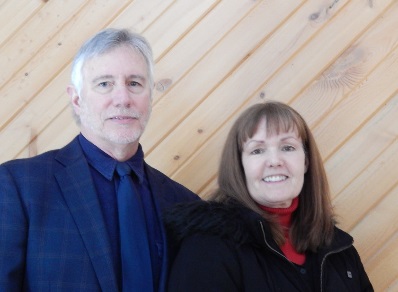   Pray for Our Missionaries           Bill and Susan Carr                     Sioux Indians, MN Susan continues to teach 2nd grade in a reservation school. This year, along with fellow missionary Patrick Lennox, she conducted another aquaponics experiment. Susan's passion is, as always, to get children excited about learning while giving them the tools to do so. There are a handful of Christian teachers/staff there in the Native traditional school. Please pray for Susan and these other teachers, as they serve the children and community. Pray that they will be lights for the Gospel and "able to give a reason for the hope that is within them" (I Peter 3:15). Bill continues as Educational Director at Mokahum, along with his new responsibilities as Regional Coordinator for Indigenous Ministries of the US and Canada. Wearing both hats, plus other activities, spreads him thin, so pray for him. Like Octavius, all of our students have personal stories and needs. They want to learn the Scriptures and want to live in service to their Savior. Please know how much Susan and I value your prayers and partnership. We could not be here and doing this work apart from your prayers.                                                                                                          Church Calendar    July 24, Sun.	Worship Service 10:00 AM	  July 26, Tue.	Trail Life 7:00 PM    July 31, Sun.	Sunday School Kick Off 9 AM    Aug. 3, Wed.	Officer’s Training Class 6 PM                                                      Church Families for PrayerSunday, July 24	 Richard AltorkMonday, July 25 	 Jim and Brenda AndersonTuesday, July 26	 Bill and Patsy BarnettWednesday, July 27	 Victor and Helen Bedu Thursday, July 28	 Steve and Myra Billings  Friday, July 29    	 Bob and Margaret BlackwelderSaturday, July 30           Roger BlackwelderThe Church Ladies are doing a great service in providing the Meal Train to those in our congregation who are sick or in need. Thank you for  serving God.Pollyanna - Anyone interested in participating in Pollyanna (secret sisters) please contact Lucy Richmond at (704) 345-2250.  Trail Life, Our younger Trailmen (5-10) are taking a break over the summer. The Navigators and Adventurers (11-17) continue to meet each Tuesday at 7:00PM in the Gym.  * Cathee Griffin - Please pray for Cathee. She needs our prayers.*  Brenda Anderson has been sick for several weeks. Please continue praying for her that the LORD would give her relief from "vertigo" and that the Lord would clear up her confusion.   * Josie Barbee is feeling much better, and has moved to an assisted living center, Ranson Ridge Assisted Living, 13910 Hunton Lane, Huntersville, NC 28078, 704-897-2723.  She asks that everyone continue to pray for her.  * Brenda Myers has improved and is now at home. She is not walking very well and must use a walker. Her daughter, Sherrie, and Polly Dove are taking care of her. We thank everyone for their prayers, cards, calls and help during this time.   *	JoAnne Perry is now at home (10001 John Adams Road, Charlotte, NC 28262). Pray for God's strength for JoAnne and granddaughter Melanie.Online Worship ServiceProsperity’s online Worship Service is available, and is on our Facebook Page - Prosperity Presbyterian Church at 10 AM. To view the service through our website check out https://www.prosperitypca.com/worship-services  or listen to the sermon audio at “Cracks in the Kingdom” Prosperity PCA